Challenge mathématique - manche 2 : Problèmes à photocopier   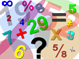 Niveau 1 (N.B. : Au moins dans ce niveau, structure de la phrase réponse à rechercher et à élaborer collectivement avec les élèves)Niveau 1 (N.B. : Au moins dans ce niveau, structure de la phrase réponse à rechercher et à élaborer collectivement avec les élèves)Niveau 1Niveau 1Niveau 1Niveau 1Niveau 2Niveau 2Niveau 2Niveau 2Niveau 2Niveau 2Niveau 3Niveau 3Niveau 3Niveau 3Niveau 3Niveau 3Niveau 3Niveau 4Niveau 4Niveau 4Niveau 4Niveau 4Niveau 4Niveau 4Problème 1 : La course longueLe jour de la course longue, Léa a couru pendant 6 minutes. Elle met 2 minutes pour faire un tour. Combien de tours a-t-elle fait ?Problème 1 : La course longueLe jour de la course longue, Léa a couru pendant 6 minutes. Elle met 2 minutes pour faire un tour. Combien de tours a-t-elle fait ?Problème 1 : La course longueLe jour de la course longue, Léa a couru pendant 6 minutes. Elle met 2 minutes pour faire un tour. Combien de tours a-t-elle fait ?Problème 1 : La course longueLe jour de la course longue, Léa a couru pendant 6 minutes. Elle met 2 minutes pour faire un tour. Combien de tours a-t-elle fait ?Problème 1 : La course longueLe jour de la course longue, Léa a couru pendant 6 minutes. Elle met 2 minutes pour faire un tour. Combien de tours a-t-elle fait ?Problème 1 : La course longueLe jour de la course longue, Léa a couru pendant 6 minutes. Elle met 2 minutes pour faire un tour. Combien de tours a-t-elle fait ?Problème 1 : La course longueLe jour de la course longue, Léa a couru pendant 6 minutes. Elle met 2 minutes pour faire un tour. Combien de tours a-t-elle fait ?Problème 1 : La course longueLe jour de la course longue, Léa a couru pendant 6 minutes. Elle met 2 minutes pour faire un tour. Combien de tours a-t-elle fait ?Aufgabe 1: Die SportstundeIn der Sportstunde laufen die Schüler um den Sportplatz. Lena läuft 6 Minuten lang. Für eine Runde um den Sportplatz braucht sie 2 Minuten. Wie viele Runden ist Lena gelaufen? Aufgabe 1: Die SportstundeIn der Sportstunde laufen die Schüler um den Sportplatz. Lena läuft 6 Minuten lang. Für eine Runde um den Sportplatz braucht sie 2 Minuten. Wie viele Runden ist Lena gelaufen? Aufgabe 1: Die SportstundeIn der Sportstunde laufen die Schüler um den Sportplatz. Lena läuft 6 Minuten lang. Für eine Runde um den Sportplatz braucht sie 2 Minuten. Wie viele Runden ist Lena gelaufen? Aufgabe 1: Die SportstundeIn der Sportstunde laufen die Schüler um den Sportplatz. Lena läuft 6 Minuten lang. Für eine Runde um den Sportplatz braucht sie 2 Minuten. Wie viele Runden ist Lena gelaufen? Aufgabe 1: Die SportstundeIn der Sportstunde laufen die Schüler um den Sportplatz. Lena läuft 6 Minuten lang. Für eine Runde um den Sportplatz braucht sie 2 Minuten. Wie viele Runden ist Lena gelaufen? Aufgabe 1: Die SportstundeIn der Sportstunde laufen die Schüler um den Sportplatz. Lena läuft 6 Minuten lang. Für eine Runde um den Sportplatz braucht sie 2 Minuten. Wie viele Runden ist Lena gelaufen? Aufgabe 1: Die SportstundeIn der Sportstunde laufen die Schüler um den Sportplatz. Lena läuft 6 Minuten lang. Für eine Runde um den Sportplatz braucht sie 2 Minuten. Wie viele Runden ist Lena gelaufen? Aufgabe 1: Die SportstundeIn der Sportstunde laufen die Schüler um den Sportplatz. Lena läuft 6 Minuten lang. Für eine Runde um den Sportplatz braucht sie 2 Minuten. Wie viele Runden ist Lena gelaufen? Problème 2 : Le goûterAnna, Louis et Hamza se partagent un paquet de 12 gâteaux. Chacun reçoit le même nombre de gâteaux. Combien de gâteaux vont-ils recevoir chacun ?Problème 2 : Le goûterAnna, Louis et Hamza se partagent un paquet de 12 gâteaux. Chacun reçoit le même nombre de gâteaux. Combien de gâteaux vont-ils recevoir chacun ?Problème 2 : Le goûterAnna, Louis et Hamza se partagent un paquet de 12 gâteaux. Chacun reçoit le même nombre de gâteaux. Combien de gâteaux vont-ils recevoir chacun ?Problème 2 : Le goûterAnna, Louis et Hamza se partagent un paquet de 12 gâteaux. Chacun reçoit le même nombre de gâteaux. Combien de gâteaux vont-ils recevoir chacun ?Problème 2 : Le goûterAnna, Louis et Hamza se partagent un paquet de 12 gâteaux. Chacun reçoit le même nombre de gâteaux. Combien de gâteaux vont-ils recevoir chacun ?Problème 2 : Le goûterAnna, Louis et Hamza se partagent un paquet de 12 gâteaux. Chacun reçoit le même nombre de gâteaux. Combien de gâteaux vont-ils recevoir chacun ?Problème 2 : Le goûterAnna, Louis et Hamza se partagent un paquet de 12 gâteaux. Chacun reçoit le même nombre de gâteaux. Combien de gâteaux vont-ils recevoir chacun ?Problème 2 : Le goûterAnna, Louis et Hamza se partagent un paquet de 12 gâteaux. Chacun reçoit le même nombre de gâteaux. Combien de gâteaux vont-ils recevoir chacun ?Problème 2 : Le goûterAnna, Louis et Hamza se partagent un paquet de 12 gâteaux. Chacun reçoit le même nombre de gâteaux. Combien de gâteaux vont-ils recevoir chacun ?Problème 2 : Le goûterAnna, Louis et Hamza se partagent un paquet de 12 gâteaux. Chacun reçoit le même nombre de gâteaux. Combien de gâteaux vont-ils recevoir chacun ?Aufgabe 2: Die KekseAnna, Louis und Hamza teilen sich 12 Kekse.Jeder bekommt gleich viele Kekse.Wie viele Kekse bekommt jedes Kind?Aufgabe 2: Die KekseAnna, Louis und Hamza teilen sich 12 Kekse.Jeder bekommt gleich viele Kekse.Wie viele Kekse bekommt jedes Kind?Aufgabe 2: Die KekseAnna, Louis und Hamza teilen sich 12 Kekse.Jeder bekommt gleich viele Kekse.Wie viele Kekse bekommt jedes Kind?Aufgabe 2: Die KekseAnna, Louis und Hamza teilen sich 12 Kekse.Jeder bekommt gleich viele Kekse.Wie viele Kekse bekommt jedes Kind?Aufgabe 2: Die KekseAnna, Louis und Hamza teilen sich 12 Kekse.Jeder bekommt gleich viele Kekse.Wie viele Kekse bekommt jedes Kind?Aufgabe 2: Die KekseAnna, Louis und Hamza teilen sich 12 Kekse.Jeder bekommt gleich viele Kekse.Wie viele Kekse bekommt jedes Kind?Aufgabe 2: Die KekseAnna, Louis und Hamza teilen sich 12 Kekse.Jeder bekommt gleich viele Kekse.Wie viele Kekse bekommt jedes Kind?Aufgabe 2: Die KekseAnna, Louis und Hamza teilen sich 12 Kekse.Jeder bekommt gleich viele Kekse.Wie viele Kekse bekommt jedes Kind?Problème 3 : Les plotsPour s’entraîner à faire des grands bonds, le maître aligne 15 plots. Sofiane prend son élan et franchit 3 plots à chaque bond. Combien a-t-il effectué de bonds ?Problème 3 : Les plotsPour s’entraîner à faire des grands bonds, le maître aligne 15 plots. Sofiane prend son élan et franchit 3 plots à chaque bond. Combien a-t-il effectué de bonds ?Problème 3 : Les plotsPour s’entraîner à faire des grands bonds, le maître aligne 15 plots. Sofiane prend son élan et franchit 3 plots à chaque bond. Combien a-t-il effectué de bonds ?Problème 3 : Les plotsPour s’entraîner à faire des grands bonds, le maître aligne 15 plots. Sofiane prend son élan et franchit 3 plots à chaque bond. Combien a-t-il effectué de bonds ?Problème 3 : Les plotsPour s’entraîner à faire des grands bonds, le maître aligne 15 plots. Sofiane prend son élan et franchit 3 plots à chaque bond. Combien a-t-il effectué de bonds ?Problème 3 : Les plotsPour s’entraîner à faire des grands bonds, le maître aligne 15 plots. Sofiane prend son élan et franchit 3 plots à chaque bond. Combien a-t-il effectué de bonds ?Problème 3 : Les plotsPour s’entraîner à faire des grands bonds, le maître aligne 15 plots. Sofiane prend son élan et franchit 3 plots à chaque bond. Combien a-t-il effectué de bonds ?Problème 3 : Les plotsPour s’entraîner à faire des grands bonds, le maître aligne 15 plots. Sofiane prend son élan et franchit 3 plots à chaque bond. Combien a-t-il effectué de bonds ?Problème 4 : Les billesSybel a 20 billes. Elle veut faire 5 tas identiques. Combien de billes doit-elle placer dans chaque tas ?Problème 4 : Les billesSybel a 20 billes. Elle veut faire 5 tas identiques. Combien de billes doit-elle placer dans chaque tas ?Problème 4 : Les billesSybel a 20 billes. Elle veut faire 5 tas identiques. Combien de billes doit-elle placer dans chaque tas ?Problème 4 : Les billesSybel a 20 billes. Elle veut faire 5 tas identiques. Combien de billes doit-elle placer dans chaque tas ?Problème 4 : Les billesSybel a 20 billes. Elle veut faire 5 tas identiques. Combien de billes doit-elle placer dans chaque tas ?Problème 4 : Les billesSybel a 20 billes. Elle veut faire 5 tas identiques. Combien de billes doit-elle placer dans chaque tas ?Problème 4 : Les billesSybel a 20 billes. Elle veut faire 5 tas identiques. Combien de billes doit-elle placer dans chaque tas ?Problème 4 : Les billesSybel a 20 billes. Elle veut faire 5 tas identiques. Combien de billes doit-elle placer dans chaque tas ?Problème 4 : Les billesSybel a 20 billes. Elle veut faire 5 tas identiques. Combien de billes doit-elle placer dans chaque tas ?Problème 4 : Les billesSybel a 20 billes. Elle veut faire 5 tas identiques. Combien de billes doit-elle placer dans chaque tas ?Problème 1 : Les galettes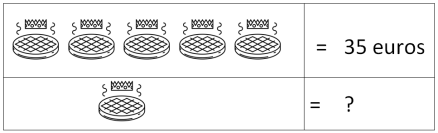 Problème 1 : Les galettesProblème 1 : Les galettesProblème 1 : Les galettesProblème 1 : Les galettesProblème 1 : Les galettesProblème 1 : Les galettesProblème 1 : Les galettesProblème 2 : La course cyclisteUn cycliste effectue une course de 48 km. Il a effectué 6 tours.Quelle est la longueur d’un tour ?Problème 2 : La course cyclisteUn cycliste effectue une course de 48 km. Il a effectué 6 tours.Quelle est la longueur d’un tour ?Problème 2 : La course cyclisteUn cycliste effectue une course de 48 km. Il a effectué 6 tours.Quelle est la longueur d’un tour ?Problème 2 : La course cyclisteUn cycliste effectue une course de 48 km. Il a effectué 6 tours.Quelle est la longueur d’un tour ?Problème 2 : La course cyclisteUn cycliste effectue une course de 48 km. Il a effectué 6 tours.Quelle est la longueur d’un tour ?Problème 2 : La course cyclisteUn cycliste effectue une course de 48 km. Il a effectué 6 tours.Quelle est la longueur d’un tour ?Problème 2 : La course cyclisteUn cycliste effectue une course de 48 km. Il a effectué 6 tours.Quelle est la longueur d’un tour ?Problème 2 : La course cyclisteUn cycliste effectue une course de 48 km. Il a effectué 6 tours.Quelle est la longueur d’un tour ?Problème 2 : La course cyclisteUn cycliste effectue une course de 48 km. Il a effectué 6 tours.Quelle est la longueur d’un tour ?Problème 2 : La course cyclisteUn cycliste effectue une course de 48 km. Il a effectué 6 tours.Quelle est la longueur d’un tour ?Problème 3 : Les pommes de terreUn agriculteur a récolté 72 kg de pommes de terre. Pour les vendre, il fait des sacs de 9kg. Combien de sacs pourra-t-il vendre ?Problème 3 : Les pommes de terreUn agriculteur a récolté 72 kg de pommes de terre. Pour les vendre, il fait des sacs de 9kg. Combien de sacs pourra-t-il vendre ?Problème 3 : Les pommes de terreUn agriculteur a récolté 72 kg de pommes de terre. Pour les vendre, il fait des sacs de 9kg. Combien de sacs pourra-t-il vendre ?Problème 3 : Les pommes de terreUn agriculteur a récolté 72 kg de pommes de terre. Pour les vendre, il fait des sacs de 9kg. Combien de sacs pourra-t-il vendre ?Problème 3 : Les pommes de terreUn agriculteur a récolté 72 kg de pommes de terre. Pour les vendre, il fait des sacs de 9kg. Combien de sacs pourra-t-il vendre ?Problème 3 : Les pommes de terreUn agriculteur a récolté 72 kg de pommes de terre. Pour les vendre, il fait des sacs de 9kg. Combien de sacs pourra-t-il vendre ?Problème 3 : Les pommes de terreUn agriculteur a récolté 72 kg de pommes de terre. Pour les vendre, il fait des sacs de 9kg. Combien de sacs pourra-t-il vendre ?Problème 3 : Les pommes de terreUn agriculteur a récolté 72 kg de pommes de terre. Pour les vendre, il fait des sacs de 9kg. Combien de sacs pourra-t-il vendre ?Aufgabe 3: Die KartoffelsäckeEin Bauer erntet 72 Kilogramm Kartoffeln. Er packt die Kartoffeln in Säcke ab. In jeden Sack kommen 9 Kilogramm Kartoffeln.Wie viele Säcke packt der Bauer ab?Aufgabe 3: Die KartoffelsäckeEin Bauer erntet 72 Kilogramm Kartoffeln. Er packt die Kartoffeln in Säcke ab. In jeden Sack kommen 9 Kilogramm Kartoffeln.Wie viele Säcke packt der Bauer ab?Aufgabe 3: Die KartoffelsäckeEin Bauer erntet 72 Kilogramm Kartoffeln. Er packt die Kartoffeln in Säcke ab. In jeden Sack kommen 9 Kilogramm Kartoffeln.Wie viele Säcke packt der Bauer ab?Aufgabe 3: Die KartoffelsäckeEin Bauer erntet 72 Kilogramm Kartoffeln. Er packt die Kartoffeln in Säcke ab. In jeden Sack kommen 9 Kilogramm Kartoffeln.Wie viele Säcke packt der Bauer ab?Aufgabe 3: Die KartoffelsäckeEin Bauer erntet 72 Kilogramm Kartoffeln. Er packt die Kartoffeln in Säcke ab. In jeden Sack kommen 9 Kilogramm Kartoffeln.Wie viele Säcke packt der Bauer ab?Aufgabe 3: Die KartoffelsäckeEin Bauer erntet 72 Kilogramm Kartoffeln. Er packt die Kartoffeln in Säcke ab. In jeden Sack kommen 9 Kilogramm Kartoffeln.Wie viele Säcke packt der Bauer ab?Aufgabe 3: Die KartoffelsäckeEin Bauer erntet 72 Kilogramm Kartoffeln. Er packt die Kartoffeln in Säcke ab. In jeden Sack kommen 9 Kilogramm Kartoffeln.Wie viele Säcke packt der Bauer ab?Aufgabe 3: Die KartoffelsäckeEin Bauer erntet 72 Kilogramm Kartoffeln. Er packt die Kartoffeln in Säcke ab. In jeden Sack kommen 9 Kilogramm Kartoffeln.Wie viele Säcke packt der Bauer ab?Problème 4 : Les billesLucie a 25 billes. Elle veut faire 4 tas identiques. Combien de billes doit-elle placer dans chaque tas ?En restera-t-il ?Problème 4 : Les billesLucie a 25 billes. Elle veut faire 4 tas identiques. Combien de billes doit-elle placer dans chaque tas ?En restera-t-il ?Problème 4 : Les billesLucie a 25 billes. Elle veut faire 4 tas identiques. Combien de billes doit-elle placer dans chaque tas ?En restera-t-il ?Problème 4 : Les billesLucie a 25 billes. Elle veut faire 4 tas identiques. Combien de billes doit-elle placer dans chaque tas ?En restera-t-il ?Problème 4 : Les billesLucie a 25 billes. Elle veut faire 4 tas identiques. Combien de billes doit-elle placer dans chaque tas ?En restera-t-il ?Problème 4 : Les billesLucie a 25 billes. Elle veut faire 4 tas identiques. Combien de billes doit-elle placer dans chaque tas ?En restera-t-il ?Problème 4 : Les billesLucie a 25 billes. Elle veut faire 4 tas identiques. Combien de billes doit-elle placer dans chaque tas ?En restera-t-il ?Problème 4 : Les billesLucie a 25 billes. Elle veut faire 4 tas identiques. Combien de billes doit-elle placer dans chaque tas ?En restera-t-il ?Aufgabe 4: Die MurmelnLucie hat 25 Murmeln und 4 Schachteln. Sie möchte in jede Schachtel gleich viele Murmeln legen.Wie viele Murmeln legt sie in jede Schachtel? Bleiben Murmeln übrig?Aufgabe 4: Die MurmelnLucie hat 25 Murmeln und 4 Schachteln. Sie möchte in jede Schachtel gleich viele Murmeln legen.Wie viele Murmeln legt sie in jede Schachtel? Bleiben Murmeln übrig?Aufgabe 4: Die MurmelnLucie hat 25 Murmeln und 4 Schachteln. Sie möchte in jede Schachtel gleich viele Murmeln legen.Wie viele Murmeln legt sie in jede Schachtel? Bleiben Murmeln übrig?Aufgabe 4: Die MurmelnLucie hat 25 Murmeln und 4 Schachteln. Sie möchte in jede Schachtel gleich viele Murmeln legen.Wie viele Murmeln legt sie in jede Schachtel? Bleiben Murmeln übrig?Aufgabe 4: Die MurmelnLucie hat 25 Murmeln und 4 Schachteln. Sie möchte in jede Schachtel gleich viele Murmeln legen.Wie viele Murmeln legt sie in jede Schachtel? Bleiben Murmeln übrig?Aufgabe 4: Die MurmelnLucie hat 25 Murmeln und 4 Schachteln. Sie möchte in jede Schachtel gleich viele Murmeln legen.Wie viele Murmeln legt sie in jede Schachtel? Bleiben Murmeln übrig?Aufgabe 4: Die MurmelnLucie hat 25 Murmeln und 4 Schachteln. Sie möchte in jede Schachtel gleich viele Murmeln legen.Wie viele Murmeln legt sie in jede Schachtel? Bleiben Murmeln übrig?Aufgabe 4: Die MurmelnLucie hat 25 Murmeln und 4 Schachteln. Sie möchte in jede Schachtel gleich viele Murmeln legen.Wie viele Murmeln legt sie in jede Schachtel? Bleiben Murmeln übrig?Problème 1 : le muséeMa classe va au musée. Nous sommes 23 élèves et 2 adultes. Le coût total s’élève à 125 €.Les adultes paient autant que les élèves.Quel est le prix d’une entrée au musée ?Problème 1 : le muséeMa classe va au musée. Nous sommes 23 élèves et 2 adultes. Le coût total s’élève à 125 €.Les adultes paient autant que les élèves.Quel est le prix d’une entrée au musée ?Problème 1 : le muséeMa classe va au musée. Nous sommes 23 élèves et 2 adultes. Le coût total s’élève à 125 €.Les adultes paient autant que les élèves.Quel est le prix d’une entrée au musée ?Problème 1 : le muséeMa classe va au musée. Nous sommes 23 élèves et 2 adultes. Le coût total s’élève à 125 €.Les adultes paient autant que les élèves.Quel est le prix d’une entrée au musée ?Problème 1 : le muséeMa classe va au musée. Nous sommes 23 élèves et 2 adultes. Le coût total s’élève à 125 €.Les adultes paient autant que les élèves.Quel est le prix d’une entrée au musée ?Problème 1 : le muséeMa classe va au musée. Nous sommes 23 élèves et 2 adultes. Le coût total s’élève à 125 €.Les adultes paient autant que les élèves.Quel est le prix d’une entrée au musée ?Problème 1 : le muséeMa classe va au musée. Nous sommes 23 élèves et 2 adultes. Le coût total s’élève à 125 €.Les adultes paient autant que les élèves.Quel est le prix d’une entrée au musée ?Problème 1 : le muséeMa classe va au musée. Nous sommes 23 élèves et 2 adultes. Le coût total s’élève à 125 €.Les adultes paient autant que les élèves.Quel est le prix d’une entrée au musée ?Problème 2 : l’anniversaire Pour son anniversaire, Jeanne a acheté 5 L de jus de fruit. Elle remplit des verres qui contiennent 20 cL.Aura-t-elle assez de jus de fruit pour servir un verre à ses 26 camarades, sa maîtresse et elle-même ?Problème 2 : l’anniversaire Pour son anniversaire, Jeanne a acheté 5 L de jus de fruit. Elle remplit des verres qui contiennent 20 cL.Aura-t-elle assez de jus de fruit pour servir un verre à ses 26 camarades, sa maîtresse et elle-même ?Problème 2 : l’anniversaire Pour son anniversaire, Jeanne a acheté 5 L de jus de fruit. Elle remplit des verres qui contiennent 20 cL.Aura-t-elle assez de jus de fruit pour servir un verre à ses 26 camarades, sa maîtresse et elle-même ?Problème 2 : l’anniversaire Pour son anniversaire, Jeanne a acheté 5 L de jus de fruit. Elle remplit des verres qui contiennent 20 cL.Aura-t-elle assez de jus de fruit pour servir un verre à ses 26 camarades, sa maîtresse et elle-même ?Problème 2 : l’anniversaire Pour son anniversaire, Jeanne a acheté 5 L de jus de fruit. Elle remplit des verres qui contiennent 20 cL.Aura-t-elle assez de jus de fruit pour servir un verre à ses 26 camarades, sa maîtresse et elle-même ?Problème 2 : l’anniversaire Pour son anniversaire, Jeanne a acheté 5 L de jus de fruit. Elle remplit des verres qui contiennent 20 cL.Aura-t-elle assez de jus de fruit pour servir un verre à ses 26 camarades, sa maîtresse et elle-même ?Problème 2 : l’anniversaire Pour son anniversaire, Jeanne a acheté 5 L de jus de fruit. Elle remplit des verres qui contiennent 20 cL.Aura-t-elle assez de jus de fruit pour servir un verre à ses 26 camarades, sa maîtresse et elle-même ?Problème 2 : l’anniversaire Pour son anniversaire, Jeanne a acheté 5 L de jus de fruit. Elle remplit des verres qui contiennent 20 cL.Aura-t-elle assez de jus de fruit pour servir un verre à ses 26 camarades, sa maîtresse et elle-même ?Aufgabe 2: Der GeburtstagUm ihren Geburtstag zu feiern, hat Jeanne 5 Liter Orangensaft mitgebracht. Sie füllt damit 20-Zentiliter-Gläser.Hat Jeanne genug Orangensaft um ihren 26 Klassenkameraden, ihrer Lehrerin und sich selbst jeweils ein volles Glas zu servieren?Aufgabe 2: Der GeburtstagUm ihren Geburtstag zu feiern, hat Jeanne 5 Liter Orangensaft mitgebracht. Sie füllt damit 20-Zentiliter-Gläser.Hat Jeanne genug Orangensaft um ihren 26 Klassenkameraden, ihrer Lehrerin und sich selbst jeweils ein volles Glas zu servieren?Aufgabe 2: Der GeburtstagUm ihren Geburtstag zu feiern, hat Jeanne 5 Liter Orangensaft mitgebracht. Sie füllt damit 20-Zentiliter-Gläser.Hat Jeanne genug Orangensaft um ihren 26 Klassenkameraden, ihrer Lehrerin und sich selbst jeweils ein volles Glas zu servieren?Aufgabe 2: Der GeburtstagUm ihren Geburtstag zu feiern, hat Jeanne 5 Liter Orangensaft mitgebracht. Sie füllt damit 20-Zentiliter-Gläser.Hat Jeanne genug Orangensaft um ihren 26 Klassenkameraden, ihrer Lehrerin und sich selbst jeweils ein volles Glas zu servieren?Aufgabe 2: Der GeburtstagUm ihren Geburtstag zu feiern, hat Jeanne 5 Liter Orangensaft mitgebracht. Sie füllt damit 20-Zentiliter-Gläser.Hat Jeanne genug Orangensaft um ihren 26 Klassenkameraden, ihrer Lehrerin und sich selbst jeweils ein volles Glas zu servieren?Aufgabe 2: Der GeburtstagUm ihren Geburtstag zu feiern, hat Jeanne 5 Liter Orangensaft mitgebracht. Sie füllt damit 20-Zentiliter-Gläser.Hat Jeanne genug Orangensaft um ihren 26 Klassenkameraden, ihrer Lehrerin und sich selbst jeweils ein volles Glas zu servieren?Aufgabe 2: Der GeburtstagUm ihren Geburtstag zu feiern, hat Jeanne 5 Liter Orangensaft mitgebracht. Sie füllt damit 20-Zentiliter-Gläser.Hat Jeanne genug Orangensaft um ihren 26 Klassenkameraden, ihrer Lehrerin und sich selbst jeweils ein volles Glas zu servieren?Aufgabe 2: Der GeburtstagUm ihren Geburtstag zu feiern, hat Jeanne 5 Liter Orangensaft mitgebracht. Sie füllt damit 20-Zentiliter-Gläser.Hat Jeanne genug Orangensaft um ihren 26 Klassenkameraden, ihrer Lehrerin und sich selbst jeweils ein volles Glas zu servieren?Problème 3 : Les crêpesJ’ai cuisiné 38 crêpes. Dans ma famille, nous sommes 
2 adultes et 2 enfants ; chaque enfant a ramené un ami. Nous partageons équitablement : combien de crêpes chacun mangera-t-il ?En restera-t-il ?Problème 3 : Les crêpesJ’ai cuisiné 38 crêpes. Dans ma famille, nous sommes 
2 adultes et 2 enfants ; chaque enfant a ramené un ami. Nous partageons équitablement : combien de crêpes chacun mangera-t-il ?En restera-t-il ?Problème 3 : Les crêpesJ’ai cuisiné 38 crêpes. Dans ma famille, nous sommes 
2 adultes et 2 enfants ; chaque enfant a ramené un ami. Nous partageons équitablement : combien de crêpes chacun mangera-t-il ?En restera-t-il ?Problème 3 : Les crêpesJ’ai cuisiné 38 crêpes. Dans ma famille, nous sommes 
2 adultes et 2 enfants ; chaque enfant a ramené un ami. Nous partageons équitablement : combien de crêpes chacun mangera-t-il ?En restera-t-il ?Problème 3 : Les crêpesJ’ai cuisiné 38 crêpes. Dans ma famille, nous sommes 
2 adultes et 2 enfants ; chaque enfant a ramené un ami. Nous partageons équitablement : combien de crêpes chacun mangera-t-il ?En restera-t-il ?Problème 3 : Les crêpesJ’ai cuisiné 38 crêpes. Dans ma famille, nous sommes 
2 adultes et 2 enfants ; chaque enfant a ramené un ami. Nous partageons équitablement : combien de crêpes chacun mangera-t-il ?En restera-t-il ?Problème 4 : Le kangourouLe kangourou fait des bonds de 6 m. Combien de bonds lui faudra-t-il pour traverser entièrement un champ de 500 m ?Problème 4 : Le kangourouLe kangourou fait des bonds de 6 m. Combien de bonds lui faudra-t-il pour traverser entièrement un champ de 500 m ?Problème 4 : Le kangourouLe kangourou fait des bonds de 6 m. Combien de bonds lui faudra-t-il pour traverser entièrement un champ de 500 m ?Problème 4 : Le kangourouLe kangourou fait des bonds de 6 m. Combien de bonds lui faudra-t-il pour traverser entièrement un champ de 500 m ?Problème 4 : Le kangourouLe kangourou fait des bonds de 6 m. Combien de bonds lui faudra-t-il pour traverser entièrement un champ de 500 m ?Problème 4 : Le kangourouLe kangourou fait des bonds de 6 m. Combien de bonds lui faudra-t-il pour traverser entièrement un champ de 500 m ?Problème 4 : Le kangourouLe kangourou fait des bonds de 6 m. Combien de bonds lui faudra-t-il pour traverser entièrement un champ de 500 m ?Problème 4 : Le kangourouLe kangourou fait des bonds de 6 m. Combien de bonds lui faudra-t-il pour traverser entièrement un champ de 500 m ?Aufgabe 4: Das Känguru Ein Känguru macht 6-Meter-Sprünge. Wie viele Sprünge sind nötig um ein 500 Meter langes Feld zu überqueren? Aufgabe 4: Das Känguru Ein Känguru macht 6-Meter-Sprünge. Wie viele Sprünge sind nötig um ein 500 Meter langes Feld zu überqueren? Aufgabe 4: Das Känguru Ein Känguru macht 6-Meter-Sprünge. Wie viele Sprünge sind nötig um ein 500 Meter langes Feld zu überqueren? Aufgabe 4: Das Känguru Ein Känguru macht 6-Meter-Sprünge. Wie viele Sprünge sind nötig um ein 500 Meter langes Feld zu überqueren? Aufgabe 4: Das Känguru Ein Känguru macht 6-Meter-Sprünge. Wie viele Sprünge sind nötig um ein 500 Meter langes Feld zu überqueren? Aufgabe 4: Das Känguru Ein Känguru macht 6-Meter-Sprünge. Wie viele Sprünge sind nötig um ein 500 Meter langes Feld zu überqueren? Aufgabe 4: Das Känguru Ein Känguru macht 6-Meter-Sprünge. Wie viele Sprünge sind nötig um ein 500 Meter langes Feld zu überqueren? Aufgabe 4: Das Känguru Ein Känguru macht 6-Meter-Sprünge. Wie viele Sprünge sind nötig um ein 500 Meter langes Feld zu überqueren? Problème bonus : Les vélos = 945 €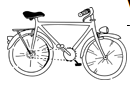      = ?Problème bonus : Les vélos = 945 €     = ?Problème bonus : Les vélos = 945 €     = ?Problème bonus : Les vélos = 945 €     = ?Problème bonus : Les vélos = 945 €     = ?Problème bonus : Les vélos = 945 €     = ?Problème bonus : Les vélos = 945 €     = ?Problème bonus : Les vélos = 945 €     = ?Problème 1 : Les bandes dessinéesPour acheter une collection de 23 bandes dessinées, la bibliothèque a dépensé 276 €.Quel est le prix d’une bande dessinée ?Problème 1 : Les bandes dessinéesPour acheter une collection de 23 bandes dessinées, la bibliothèque a dépensé 276 €.Quel est le prix d’une bande dessinée ?Problème 1 : Les bandes dessinéesPour acheter une collection de 23 bandes dessinées, la bibliothèque a dépensé 276 €.Quel est le prix d’une bande dessinée ?Problème 1 : Les bandes dessinéesPour acheter une collection de 23 bandes dessinées, la bibliothèque a dépensé 276 €.Quel est le prix d’une bande dessinée ?Problème 1 : Les bandes dessinéesPour acheter une collection de 23 bandes dessinées, la bibliothèque a dépensé 276 €.Quel est le prix d’une bande dessinée ?Problème 1 : Les bandes dessinéesPour acheter une collection de 23 bandes dessinées, la bibliothèque a dépensé 276 €.Quel est le prix d’une bande dessinée ?Problème 1 : Les bandes dessinéesPour acheter une collection de 23 bandes dessinées, la bibliothèque a dépensé 276 €.Quel est le prix d’une bande dessinée ?Problème 1 : Les bandes dessinéesPour acheter une collection de 23 bandes dessinées, la bibliothèque a dépensé 276 €.Quel est le prix d’une bande dessinée ?Aufgabe 1: Die ComicsEine Bibliothek kauft 23 Comics einer Sammlung für insgesamt 276 €.Wie viel kostet ein Comic dieser Sammlung?Aufgabe 1: Die ComicsEine Bibliothek kauft 23 Comics einer Sammlung für insgesamt 276 €.Wie viel kostet ein Comic dieser Sammlung?Aufgabe 1: Die ComicsEine Bibliothek kauft 23 Comics einer Sammlung für insgesamt 276 €.Wie viel kostet ein Comic dieser Sammlung?Aufgabe 1: Die ComicsEine Bibliothek kauft 23 Comics einer Sammlung für insgesamt 276 €.Wie viel kostet ein Comic dieser Sammlung?Aufgabe 1: Die ComicsEine Bibliothek kauft 23 Comics einer Sammlung für insgesamt 276 €.Wie viel kostet ein Comic dieser Sammlung?Aufgabe 1: Die ComicsEine Bibliothek kauft 23 Comics einer Sammlung für insgesamt 276 €.Wie viel kostet ein Comic dieser Sammlung?Aufgabe 1: Die ComicsEine Bibliothek kauft 23 Comics einer Sammlung für insgesamt 276 €.Wie viel kostet ein Comic dieser Sammlung?Aufgabe 1: Die ComicsEine Bibliothek kauft 23 Comics einer Sammlung für insgesamt 276 €.Wie viel kostet ein Comic dieser Sammlung?Problème 2 : La voitureCombien de kilomètres peut-on parcourir avec 56 L d’essence, sachant que la voiture consomme 7 L pour 100 km ?Problème 2 : La voitureCombien de kilomètres peut-on parcourir avec 56 L d’essence, sachant que la voiture consomme 7 L pour 100 km ?Problème 2 : La voitureCombien de kilomètres peut-on parcourir avec 56 L d’essence, sachant que la voiture consomme 7 L pour 100 km ?Problème 2 : La voitureCombien de kilomètres peut-on parcourir avec 56 L d’essence, sachant que la voiture consomme 7 L pour 100 km ?Problème 2 : La voitureCombien de kilomètres peut-on parcourir avec 56 L d’essence, sachant que la voiture consomme 7 L pour 100 km ?Problème 2 : La voitureCombien de kilomètres peut-on parcourir avec 56 L d’essence, sachant que la voiture consomme 7 L pour 100 km ?Problème 2 : La voitureCombien de kilomètres peut-on parcourir avec 56 L d’essence, sachant que la voiture consomme 7 L pour 100 km ?Problème 2 : La voitureCombien de kilomètres peut-on parcourir avec 56 L d’essence, sachant que la voiture consomme 7 L pour 100 km ?Problème 2 : La voitureCombien de kilomètres peut-on parcourir avec 56 L d’essence, sachant que la voiture consomme 7 L pour 100 km ?Problème 2 : La voitureCombien de kilomètres peut-on parcourir avec 56 L d’essence, sachant que la voiture consomme 7 L pour 100 km ?Aufgabe 2: Die AutofahrtEin Auto hat einen Benzinverbrauch von 7 Litern pro 100 km. Wie viele Kilometer kann dieses Auto mit 56 Litern Benzin fahren?Aufgabe 2: Die AutofahrtEin Auto hat einen Benzinverbrauch von 7 Litern pro 100 km. Wie viele Kilometer kann dieses Auto mit 56 Litern Benzin fahren?Aufgabe 2: Die AutofahrtEin Auto hat einen Benzinverbrauch von 7 Litern pro 100 km. Wie viele Kilometer kann dieses Auto mit 56 Litern Benzin fahren?Aufgabe 2: Die AutofahrtEin Auto hat einen Benzinverbrauch von 7 Litern pro 100 km. Wie viele Kilometer kann dieses Auto mit 56 Litern Benzin fahren?Aufgabe 2: Die AutofahrtEin Auto hat einen Benzinverbrauch von 7 Litern pro 100 km. Wie viele Kilometer kann dieses Auto mit 56 Litern Benzin fahren?Aufgabe 2: Die AutofahrtEin Auto hat einen Benzinverbrauch von 7 Litern pro 100 km. Wie viele Kilometer kann dieses Auto mit 56 Litern Benzin fahren?Aufgabe 2: Die AutofahrtEin Auto hat einen Benzinverbrauch von 7 Litern pro 100 km. Wie viele Kilometer kann dieses Auto mit 56 Litern Benzin fahren?Aufgabe 2: Die AutofahrtEin Auto hat einen Benzinverbrauch von 7 Litern pro 100 km. Wie viele Kilometer kann dieses Auto mit 56 Litern Benzin fahren?Problème 3 : En piste !Jean a fait des tours de piste pendant trois quarts d’heure. Quelle est la durée moyenne d’un tour s’il a couru 18 tours ?Problème 3 : En piste !Jean a fait des tours de piste pendant trois quarts d’heure. Quelle est la durée moyenne d’un tour s’il a couru 18 tours ?Problème 3 : En piste !Jean a fait des tours de piste pendant trois quarts d’heure. Quelle est la durée moyenne d’un tour s’il a couru 18 tours ?Problème 3 : En piste !Jean a fait des tours de piste pendant trois quarts d’heure. Quelle est la durée moyenne d’un tour s’il a couru 18 tours ?Problème 3 : En piste !Jean a fait des tours de piste pendant trois quarts d’heure. Quelle est la durée moyenne d’un tour s’il a couru 18 tours ?Problème 3 : En piste !Jean a fait des tours de piste pendant trois quarts d’heure. Quelle est la durée moyenne d’un tour s’il a couru 18 tours ?Problème 3 : En piste !Jean a fait des tours de piste pendant trois quarts d’heure. Quelle est la durée moyenne d’un tour s’il a couru 18 tours ?Problème 3 : En piste !Jean a fait des tours de piste pendant trois quarts d’heure. Quelle est la durée moyenne d’un tour s’il a couru 18 tours ?Problème 3 : En piste !Jean a fait des tours de piste pendant trois quarts d’heure. Quelle est la durée moyenne d’un tour s’il a couru 18 tours ?Problème 3 : En piste !Jean a fait des tours de piste pendant trois quarts d’heure. Quelle est la durée moyenne d’un tour s’il a couru 18 tours ?Problème 4 : Le manègeUn manège peut accueillir 15 personnes à la fois.Pour chaque tour, toutes les places sont occupées. Il y a 108 personnes devant moi.Comme chaque tour dure 2 min 30 s, combien de temps dois-je attendre pour passer ?Problème 4 : Le manègeUn manège peut accueillir 15 personnes à la fois.Pour chaque tour, toutes les places sont occupées. Il y a 108 personnes devant moi.Comme chaque tour dure 2 min 30 s, combien de temps dois-je attendre pour passer ?Problème 4 : Le manègeUn manège peut accueillir 15 personnes à la fois.Pour chaque tour, toutes les places sont occupées. Il y a 108 personnes devant moi.Comme chaque tour dure 2 min 30 s, combien de temps dois-je attendre pour passer ?Problème 4 : Le manègeUn manège peut accueillir 15 personnes à la fois.Pour chaque tour, toutes les places sont occupées. Il y a 108 personnes devant moi.Comme chaque tour dure 2 min 30 s, combien de temps dois-je attendre pour passer ?Problème 4 : Le manègeUn manège peut accueillir 15 personnes à la fois.Pour chaque tour, toutes les places sont occupées. Il y a 108 personnes devant moi.Comme chaque tour dure 2 min 30 s, combien de temps dois-je attendre pour passer ?Problème 4 : Le manègeUn manège peut accueillir 15 personnes à la fois.Pour chaque tour, toutes les places sont occupées. Il y a 108 personnes devant moi.Comme chaque tour dure 2 min 30 s, combien de temps dois-je attendre pour passer ?Problème bonus : Les trottinettes   = 432 €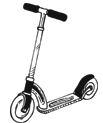 ?? = 192 €Problème bonus : Les trottinettes   = 432 €?? = 192 €Problème bonus : Les trottinettes   = 432 €?? = 192 €Problème bonus : Les trottinettes   = 432 €?? = 192 €Problème bonus : Les trottinettes   = 432 €?? = 192 €Problème bonus : Les trottinettes   = 432 €?? = 192 €Problème bonus : Les trottinettes   = 432 €?? = 192 €Problème bonus : Les trottinettes   = 432 €?? = 192 €